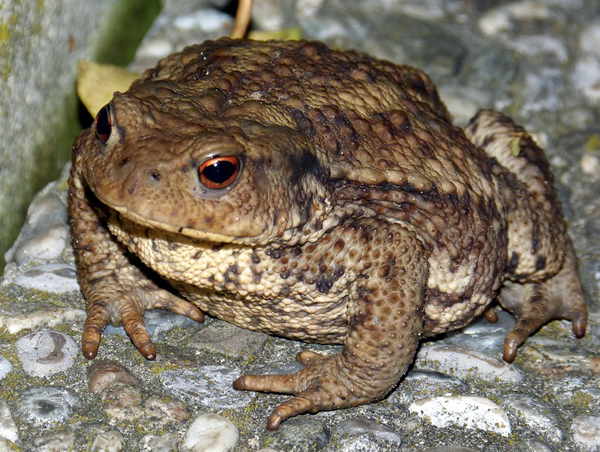 UN CRAPAODun crapaodun crapaod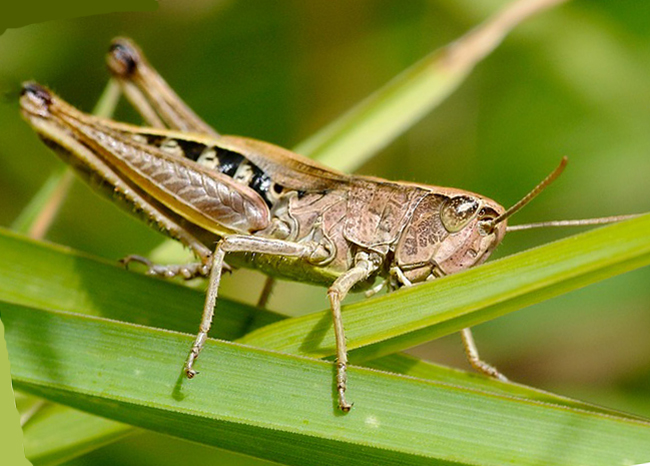 ENE BIQHEene biqheene biqhe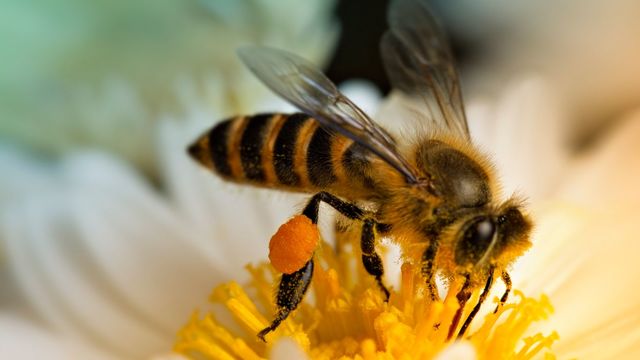 ENE AVETTEene avetteene avette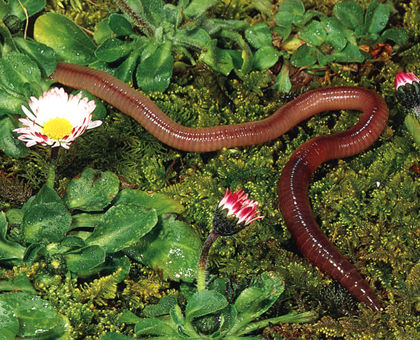 UN BEGHINun beghinun beghin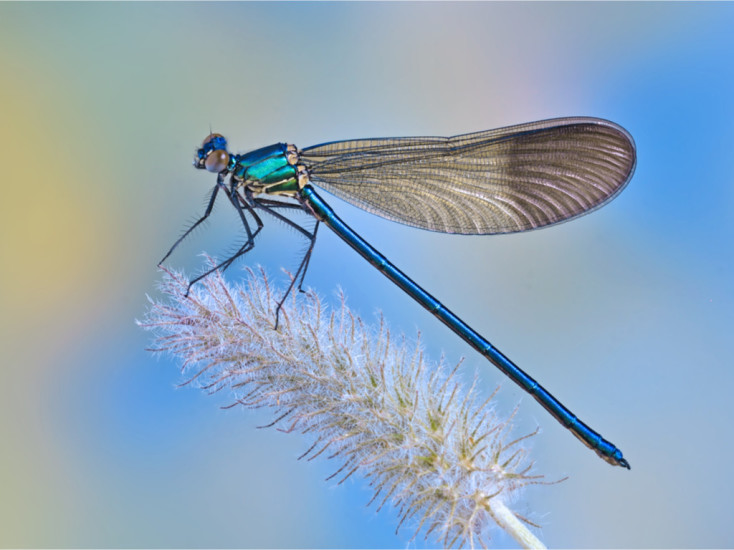 ENE DEMOUÉZELLEene demouézelleene demouézelle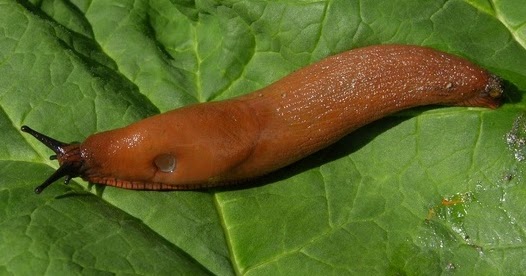 ENE LOCHEene locheene loche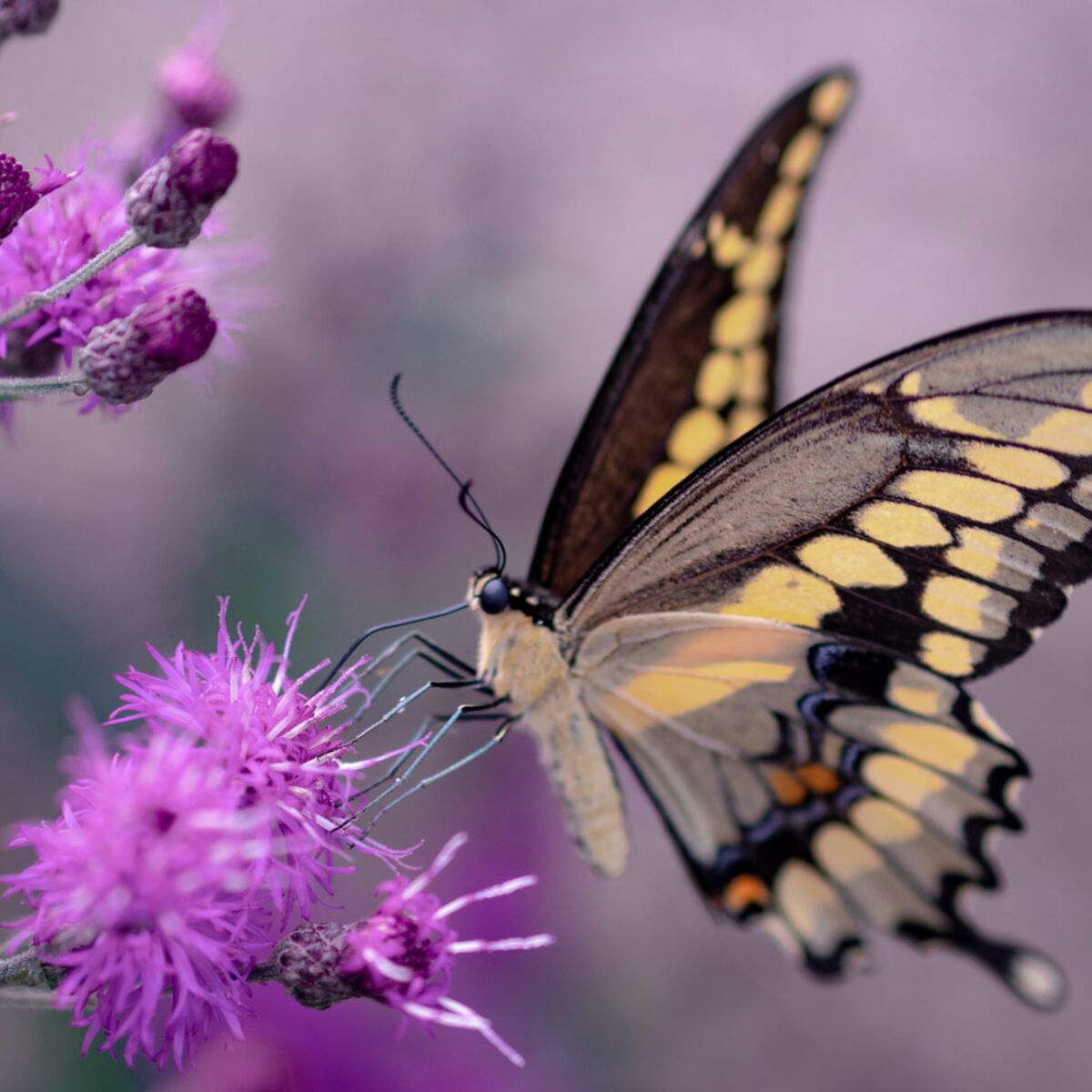 ENE PAPIVOLEene papivoleene papivole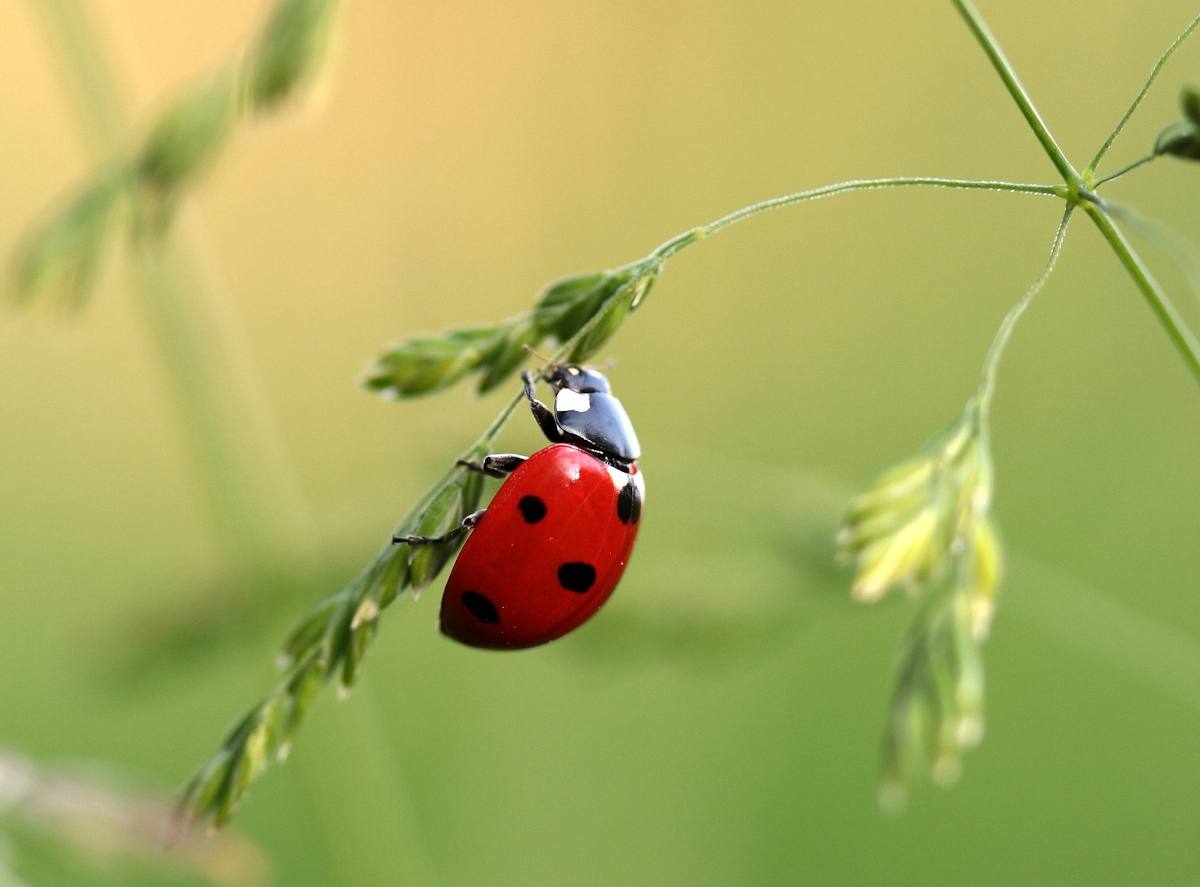 ENE PANVOLETTEene panvoletteene panvolette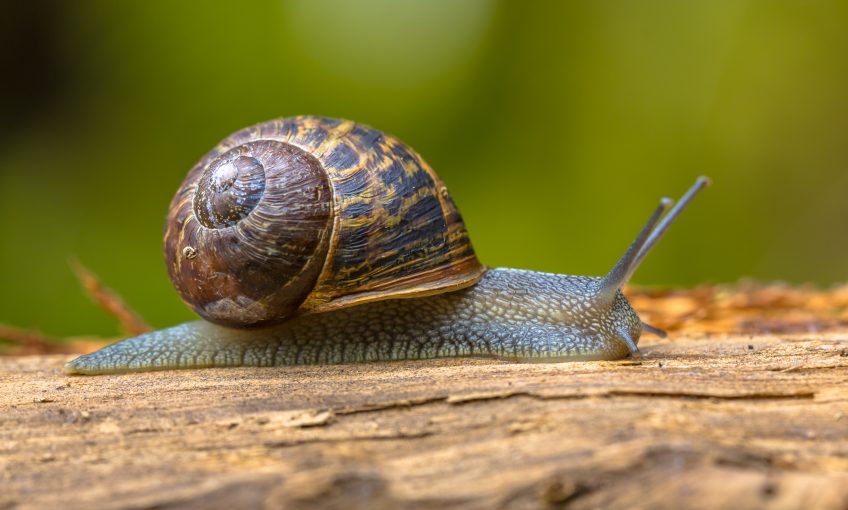 UN LIMÂun limâun limâ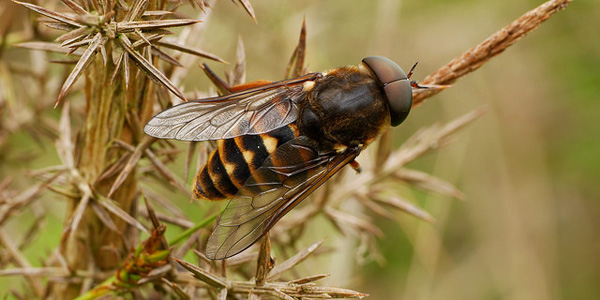 UN TAQENAODun taqenaodun taqenaod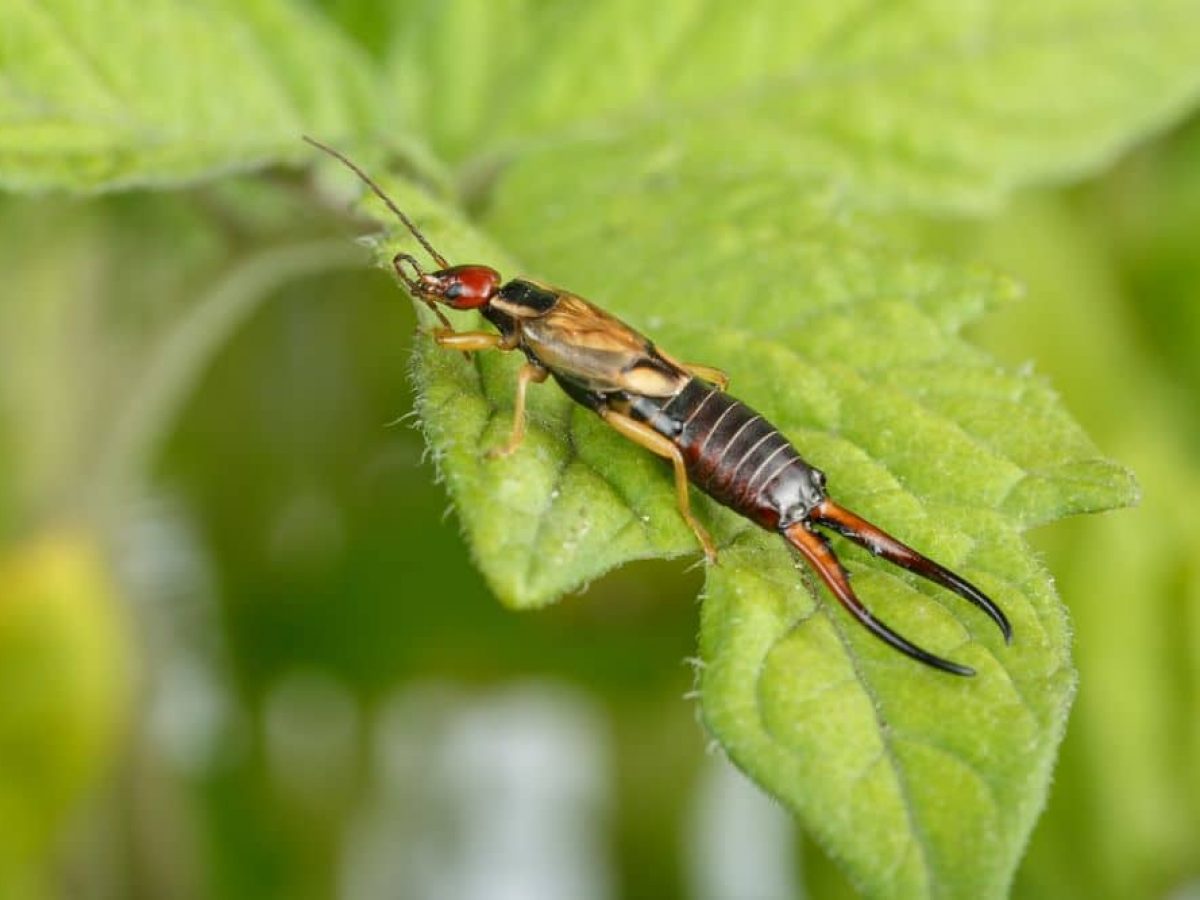 UN QHU PERCËun qhu percëun qhu percë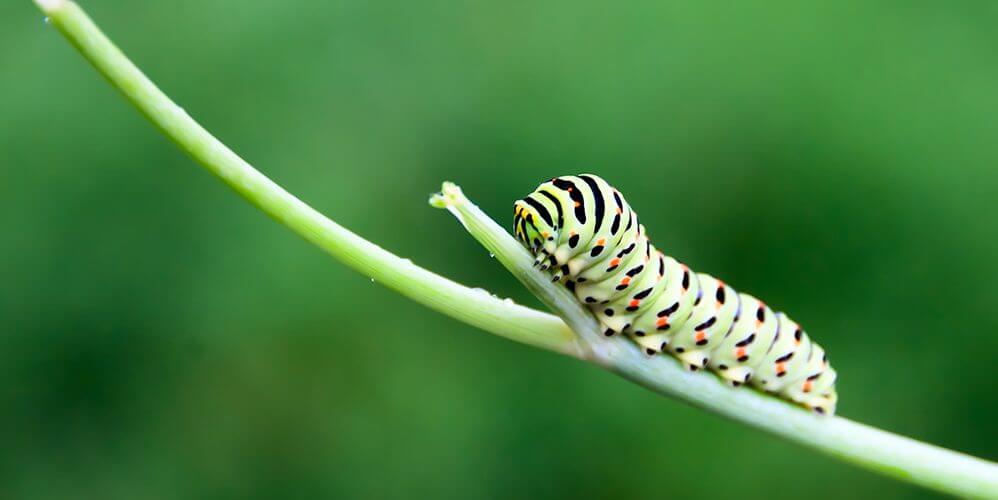 ENE CHERPELOUZEene cherpelouzeene cherpelouze